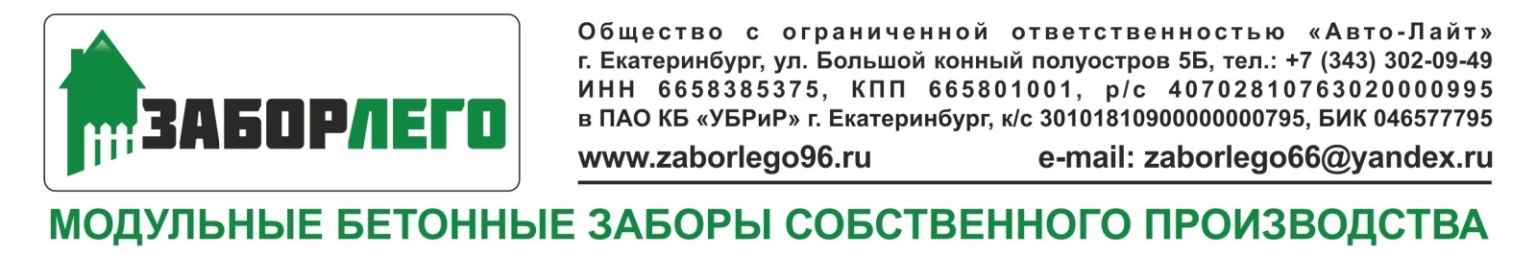 Прайс-лист на стандартные комплектующие заборовА также:Изготовление комплектующих заборов и ограждений по индивидуальным параметрам;Изготовление заборов,  ограждений и комплектующих из нержавеющей стали и алюминия;Изготовление любых архитектурных форм из прессованного бетона (скамейки, парковочные барьеры и столбы, вазоны, оголовки столбов, парапеты и т.д.);Изготовление заполнений нестандартных проемов (заборов, деталей интерьера, технологических ниш и т.д.) из дерева, металла и множества других материалов;Автоматика для воротных систем любой сложности, шлагбаумы, комплектующие и аксессуары;Профессиональный подбор, продажа, установка, гарантия, сервис.Директор ООО «Авто-Лайт»        _______________________ Вдовин Денис Владимирович № п/пНаименованиеЕдиница измерения
Цена, руб.
Бетонные изделия 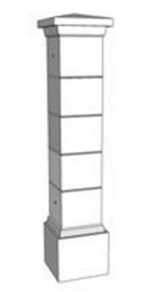 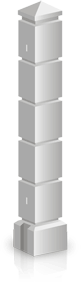 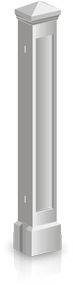 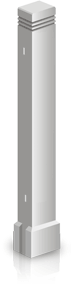 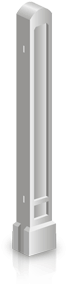 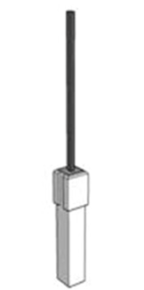 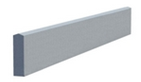 
Бетонные изделия 
Бетонные изделия 
Бетонные изделия 
1Столб рядный 170*170*2800ммштука3100
2Столб угловой 170*170*2800ммштука3100
3Столб воротный 170*170*2800ммштука3500
4Столб с металлической трубой 170(60)*170(60)*2800ммштука2300
5Столб из наборных блоков 250*250*2000ммштука5300
6Столб из наборных блоков 300*300*2000мм      штука6300
7Столб из наборных блоков 350*350*2000мм     штука7300
8Столб из наборных блоков 400*400*2000мм      штука8300
9Соединитель бетонный для цокольной плиты 210*210*200ммштука600
10Соединитель бетонный для цокольной плиты 210*210*300ммштука900
11Цокольная плита 80*200*2330штука1900
12Цокольная плита 80*300*2330штука2200
13Цокольная плита 80*300*2830штука2600
14Оголовок столба 210*210*30штука500
15Оголовок столба 450*450*50штука1000
Наполнение бетонных изделий
Наполнение бетонных изделий
Наполнение бетонных изделий
Наполнение бетонных изделий
1Комплект крепления для калитки/ворот распашныхкомплект2100
2Закладная пластина под автоматику ворот распашныхштука500
3Электровывод столба (под светильник, домофон, фотоэлементы, др.)комплект500Секция (размер 2820*1700мм) Секция (размер 2820*1700мм) Секция (размер 2820*1700мм) Секция (размер 2820*1700мм) Деревянные секции заполнения забора                                                                         (сорт АБ, камерной сушки, покраска в 2 слоя промышленный Teknos (лиссирующая или укрывная системы окраски на выбор)Деревянные секции заполнения забора                                                                         (сорт АБ, камерной сушки, покраска в 2 слоя промышленный Teknos (лиссирующая или укрывная системы окраски на выбор)Деревянные секции заполнения забора                                                                         (сорт АБ, камерной сушки, покраска в 2 слоя промышленный Teknos (лиссирующая или укрывная системы окраски на выбор)Цена, руб.1Штакет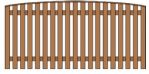 штука79002Ранчо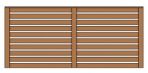 штука79003Грация 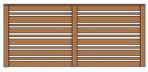 штука89004Жалюзи 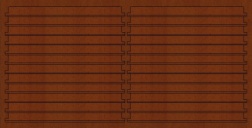 штука129005Шахматка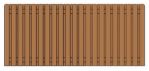 штука119006Радуга 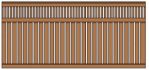 штука109007Плетенка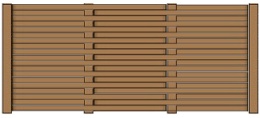 штука109008Шпалера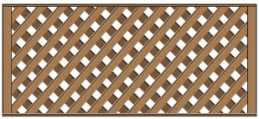 штука12900Сварные секции заполнения забора                                                                                 (ковка/ имитация ковки, различные рисунки и элементы)Сварные секции заполнения забора                                                                                 (ковка/ имитация ковки, различные рисунки и элементы)Сварные секции заполнения забора                                                                                 (ковка/ имитация ковки, различные рисунки и элементы)Цена, руб.9Металл1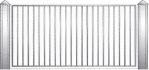 штука890010Ковка 1 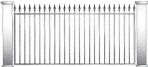 штука990011Ковка 2 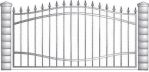 штука11900Металлические секции заполнения забора                                                                        (различные цвета и покрытия: полиэстер/ полимерно-порошковые/ имитация под дерево, кирпич, камень)Металлические секции заполнения забора                                                                        (различные цвета и покрытия: полиэстер/ полимерно-порошковые/ имитация под дерево, кирпич, камень)Металлические секции заполнения забора                                                                        (различные цвета и покрытия: полиэстер/ полимерно-порошковые/ имитация под дерево, кирпич, камень)Цена, руб.12Профилированный лист 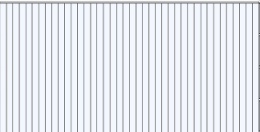 штука590013Металлоштакетник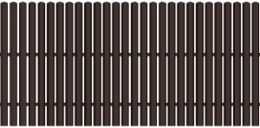 штука890014Жалюзи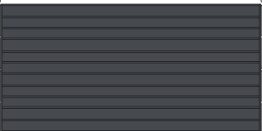 штука10900
Металлические изделия 
Металлические изделия 
Металлические изделия 
Металлические изделия 
1Каркас ворот распашных 3000*1900ммкомплект22900
2Каркас ворот распашных 3500*1900ммкомплект24900
3Каркас ворот распашных 4000*1900ммкомплект26900
4Каркас ворот распашных 4500*1900ммкомплект299005Каркас ворот откатных 3000*1900мм
(включая комплект механики откатной системы)комплект339006Каркас ворот откатных 4000*1900мм
(включая комплект механики откатной системы)комплект369007Каркас ворот откатных 5000*1900мм
(включая комплект механики откатной системы)комплект489008Каркас ворот откатных 6000*1900мм
(включая комплект механики откатной системы)комплект59900
9Каркас калитки 800*1900ммкомплект9900
10Каркас калитки 1000*1900ммкомплект10900
11Каркас калитки 1200*1900ммкомплект1190012Закладная рама для откатных ворот (до 4000мм)штука890013Закладная рама для откатных ворот (до 6000мм)штука1290014Кронштейн для крепления секции (нержавеющая сталь)штука130
15Шарнир воротный на планке регулируемый универсальныйштука1100
16Петли под навесной замоккомплект500
17Задвижка воротная усиленнаяштука1000
18Упор воротный пружинныйштука1000
19Замок калитки механический с уличными ручкамикомплект3900
20Планка крепления калитки/ ворот с возможностью регулировки шарниров (для кирпичных, наборных, монолитных столбов)штука2900